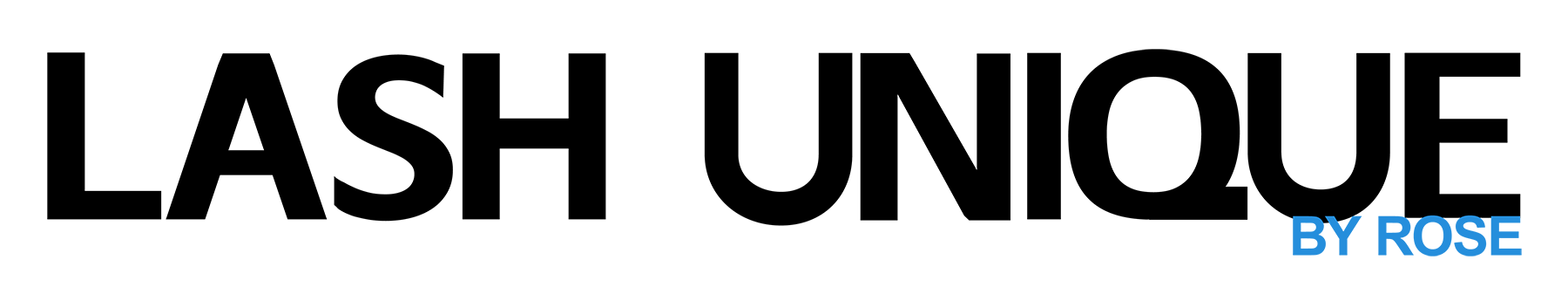 AFTERCARE FOR Lôngmi™ Lashes® EYELASH EXTENSIONThank you for choosing Lôngmi™ Lashes® by Daniel. After application of eyelash extensions, please wait at least 4 hours before any water contact to your eye area. To keep your new lashes looking lush as possible, please follow these instructions.DO NOT:Steam face, use steam bath/sauna, or swim within the first 2 days after applicationPerm/tint the extensionsRub, pick, pull out, or play with the extensionsGet close to heated appliances such as oven or hair dryersDO:Use oil-free makeup remover (when doing so please use cotton swabs to carefully clean around the eye area)Separate/comb lashes from middle to tipWear goggles for swimming and sauna useUse contact lens solution and eye drops if needed (they will not harm your extensions)Rinse your lashes at least every other day because lashes need water to live.For TV, photos, and special events:Apple eyeliner above and away from the root of your extensionsApply only non-waterproof mascara to the tipsYour new set of Longmi Lash by Daniel should last 4-6 weeks. As your eyelashes should shed naturally, the extensions will also shed (the extensions are attached individually to your own lash). On average our clients get touch ups once a month.“This document and the information contained herein is provided on an “As Is” basis and the Lôngmi™ Lashes® by Daniel Phu disclaims all warranties, express or implied but not limited to any warranty that the use of the information herein will not infringe any rights or any implied warranties of merchantability of fitness for a particular purpose.”